RUSSELL COUNTY HISTORICAL COMMISSIONhistoricftmitchell@att.netLike us on Facebook @Historical Fort MitchellPIONEER DAY and ART CONTESTDATE:				SATURDAY APRIL 21, 2018TIME:				9:00 am – 4:00 pm Eastern Daylight TimeLOCATION:			Fort Mitchell 1813 Fort & Museum				561 HWY 165				FT Mitchell, Alabama 36856ATTRACTIONSBlacksmith demonstrations, quilting show & contest, wagon rides, bee keeper demonstration, log skidding & plowing with horse team, and others, video on history of early life in Russell County,Visit Col. Crowell’s original circa 1840 log cabin  Carriage House/ many carriages, wagons, and surreysEat lunch in the tavern (Purchase lunch of Hamburgers and Hot Dogs) Cold drinksLive music at tavernIndian Heritage Center and memorialThe reconstructed 1813 Fort Art contestGift shopVisit and taste the treats in the sweet shopGENERAL ADMISSION tickets are priced as follows.Children 10 years and under	FREEAll others 			 	$ 5.00  eachNo family over 			$20.00  Each PAID general admission attendee will receive two ballots, (one for the adult art contest and one for youth art contest).  Russell County Historical CommissionPIONEER DAY and ART CONTESTSaturday April 21, 2018, 9:00 am – 4:00 pm Eastern Daylight TimeLOCATION:	Fort Mitchell 1813 Fort & Museum,561 HWY 165, Ft. Mitchell, Alabama 36856ART CONTEST  Artists are invited to register & display one artwork to be judged as peoples’ choice.  Each artist must preregister and pay a $20.00 entry fee to be eligible.  Artists entry fee covers contest registration and admission.  Artists’ should have an   easel or other display for their artwork designated for judging.  Registered artists are welcome to display additional pieces of their art to sell at the event but only one item per artist can be designated for judging.   Each artist is to provide his or her own set-up display such as table, easel, chair, and/or tent, etc.  Display spaces will be 12’ X 12’ and on a first come/first served basis.  (Note:  The art contest will be outdoors.) Each piece, submitted for judging, will be assigned a number for voting purposes.  Art contestants and paid general admission attendees will receive two ballots (one for the adult contest and one for youth contest).  All ballots must be marked with the chosen artwork’s number and turned in by 2:00 pm (EDT) in order to be counted.  Winners will be announced by 3:30 pm. A plurality of ballots cast will determine the winners, i.e. the entry getting the most votes gets 1st prize, next most votes gets 2nd prize, etc.Cash prize for 1st,  2nd  3rd place in both adult and youth categories.Youth (Less than 20 years of age) 	1st Place	$100.00Youth (Less than 20 years of age) 	2nd Place	$  50.00Youth (Less than 20 years of age) 	3rd Place 	$  25.00Adult (age 20 years or more)		1st Place	$300.00Adult (age 20 years or more)		2nd Place	$150.00Adult (age 20 years or more)		3rd Place 	$  50.00For more information call:	Susan Graham     706 888 4081 George Martin    706 325 4250 Naomi Elliott       706 573 1016RUSSELL COUNTY HISTORICAL COMMISSIONhistoricftmitchell@att.netLike us on Facebook @Historical Fort Mitchell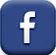 PIONEER DAY and ART CONTESTApril 21, 2018REGISTRATIONARTIST PRINTED NAME		_______________________________ARTIST SIGNATURE			_______________________________			EMAIL 					_______________________________PHONE					_______________________________$20.00 ENTRY FEE 		_______________   		_____________						Cash				                   CheckRegistration form must be received by Tuesday April 17, 2018Please have display set up by 8:30 a.m.Please make checks payable to:		Russell County Historical CommissionMail registration and check  to:		P.O. Box 3411					Phenix City, AL 36868Should you have questions call, 706-573-1016 or 706-888-4081 or you may email us at the address above or naomi@ctvea.net.				